Concentration and Dilution Quiz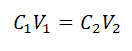 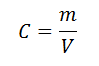 Read each question carefully. Show all of your work and remember to include units!Fill in the blanks for the following symbols in the equation used to calculate concentration.C is the 	_______	 of the 			 and is calculated in 			 (units)m is the 			 of the 			 and is calculated in 			 (units)V is the 			 of the 			 and is calculated in 			 (units)Concentration CalculationsIf I use 30 grams of Nesquik powder to make 240 ml of chocolate milk. What is the concentration of my chocolate milk in g/L?									Answer:Dylan is having a party and decides to make freezies from Kool-Aid.  If one pack of Kool-Aid has 150g and the Kool-Aid needs to have a concentration of 350g/L to taste the way he wants it to, what will be the volume of solution that Bradley can make with his one pack of Kool-Aid?									Answer:If Dylan was able to make 10 freezies from the Kool-Aid he prepared in the previous question:What is the volume of each freezie?									Answer: What mass of Kool-Aid would he need to use if he wanted to make 24 freezies?Answer:Dilution CalculationsMatt was preparing some hydrochloric acid (HCl) for a lab. The bottle of acid he was using had a concentration of 120g/L. If he took 15ml of this original solution and added 185ml of water, what was the final concentration of the solution he prepared?									Answer: Mindy was given a bottle of Chemical-X with a concentration of 25g/L. How much of the original Chemical-X solution would she need to use to make 2.5L of a 1.5% solution? 									Answer: